Video about the Iranian Revolution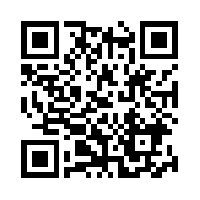 